Circolare n. 23   Limbiate, 10 novembre 2023  Ai soli genitori degli alunni plesso scolastico dell’Infanzia Munari;plesso scolastico Sec. I. Grado .G.Verga:solo classi: 1A - 1C - 1F;        2C – 2F;        3A – 3D – 3E – 3FOGGETTO: 	Ingresso posticipato per gli alunni della scuola dell’Infanzia Munari e per gli alunni delle sole classi 1A, 1C, 1F, 2C, 2F, 3A, 3D, 3E, 3F del plesso Verga.Si comunica che MERCOLEDÌ 15 NOVEMBRE 2023, dalle ore 08,00 alle ore 10,00 i docenti del plesso scolastico dell’infanzia Munari, e i docenti delle classi sopraindicate del plesso scolastico Verga presenzieranno all’Assemblea Sindacale.Pertanto, tutti gli alunni della scuola dell’infanzia Munari e gli alunni delle sole classi 1A, 1C, 1F, 2C, 2F, 3A, 3D, 3E, 3F del plesso Verga entreranno a scuola alle ore 10:00.Distinti salutiIl Dirigente Scolastico  Prof.ssa Maria Giuseppa BizzarroFirma autografa omessa ai sensi    dell'art. 3 del D.Lgs. n. 39/1993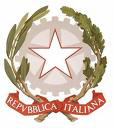 ISTITUTO COMPRENSIVO “F.LLI CERVI”Sede legale e direzione Via Monte Generoso 20812 LIMBIATE (MB) - Tel. 0299097421  C.F. 91132080150   COD.MIN. MIIC8GA00A cod. univoco UF5AEKMIIC8GA00D@istruzione.it  -  MIIC8GA00D@pec.istruzione.it  - sito: www.iccervilimbiate.gov.it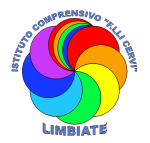 